GÜNDEM: 1) Fakültemiz Hemşirelik ve Ebelik Bölümlerinde 2018-2019 Eğitim Öğretim Yılı Bahar Yarıyılında okutulacak olan Beden Eğitimi II dersini Aydın KEKEÇ’in uzun süreli izin olmasından dolayı Sağlık Kültür ve Spor Daire Başkanlığının 21.02.2019 tarih ve E.23164 sayılı yazısı ile Antrenör Esra ALDANMAZ’ın 2547 Sayılı Kanunun 31.Md göre ders vermek üzere görevlendirilmelerin görüşülmesi.GÜNDEM: 2) Fakültemiz Odyoloji Bölümü AD186 sicil numaralı Arş.Gör.Seda ERCAN YILDIZ’ın 28.03.2019 tarihli 39.Md.kapsamında görevlendirme talebinin görüşülmesi.GÜNDEM: 3) Eskişehir Sağlık Yüksekokulu Hemşirelik Bölümü 291120151119 numaralı Asim ARSLAN isimli öğrencinin 29.03.2019 tarihli mazeret sınavı dilekçesinin görüşülmesi.GÜNDEM: 4) Eskişehir Sağlık Yüksekokulu Sağlık Yönetimi Bölümü 291420151034 numaralı Ceren ALKAN isimli öğrencinin 28.03.2019 tarihli ders silinmesi talepli dilekçesinin görüşülmesi. GÜNDEM: 5) Fakültemiz Ebelik Bölümünde 2018-2019 Bahar Yarı Yılı döneminde uygulama dersi için Eskişehir Valiliği İl Sağlık Müdürlüğünün 27.02.2019 tarih, E.197 sayılı ve 07.03.2019 tarih ve E.252 sayılı olurları ile görevlendirilen personelin görev saatleri değişikliğinin görüşülmesi.GÜNDEM: 6) Farabi Değişim Programı kapsamında Fakültemiz Hemşirelik Bölümü öğrencilerinin 2018-2019 güz yarıyılı ders denkliği formlarının görüşülmesi.GÜNDEM: 7) Eskişehir Sağlık Yüksekokulu Hemşirelik Bölümü 291120151055 numaralı Ferhat TEKKE isimli öğrencinin 13.03.2019 tarihli ders eşdeğerlilik dilekçesinin görüşülmesi.GÜNDEM: 8) Eskişehir Sağlık Yüksekokulu Sağlık Yönetimi Bölümü 291420151002 numaralı Özlem YILDIZ isimli öğrencinin 26.03.2019 tarihli mazeret sınavı dilekçesinin görüşülmesi.GÜNDEM: 9) Fakültemiz Hemşirelik Bölümü 281120171031 numaralı Edanur FISTIK isimli öğrencinin 25-27.Nisan.2019 izin talebinin görüşülmesi.GÜNDEM: 10) Eskişehir Sağlık Yüksekokulu Hemşirelik Bölümü 291120151027 numaralı Aylin YEŞİLÇAY isimli öğrencinin ders silinmesi talebinin görüşülmesi.KARAR: 1) Fakültemiz Hemşirelik ve Ebelik Bölümlerinde 2018-2019 Eğitim Öğretim Yılı Bahar Yarıyılında okutulacak olan Beden Eğitimi II dersini vermek üzere görevlendirilen Şube Müdürü Aydın KEKEÇ’in uzun süreli izin olmasından dolayı Sağlık Kültür ve Spor Daire Başkanlığının 21.02.2019 tarih ve E.23164 sayılı yazısı ile Antrenör Esra ALDANMAZ’ın görevlendirme yazıları ile aşağıda derslerin kodu, derslerin adı, görevlendirilen öğretim elemanının unvanı, adı soyadı yazılı tablodaki dersleri vermek üzere 21.02.2019 tarihinden itibaren 2547 Sayılı Kanunun 31.Maddesine göre ders ücretli görevlendirilmesinin uygun olduğuna ve Rektörlük Makamına arzına, oy birliği ile karar verildi.KARAR:  2) Fakültemiz Odyoloji Bölümü AD186 sicil numaralı Arş.Gör.Seda ERCAN YILDIZ’ın 28.03.2019 tarihli 39.Md.kapsamında görevlendirme talebi görüşüldü, Fakültemiz Odyoloji Bölümü Arş.Gör.Seda ERCAN YILDIZ Yüksek Lisans eğitimi tamamladığı ve doktora eğitimine başladığı, Hacettepe Üniversitesinde doktora eğitiminin son ders döneminde olması sebebiyle 01.04.2019-28.06.2019 tarihleri arasında 2547 Sayılı Kanunun 39.Md ile yolluksuz-yevmiyesiz yurtiçi görevlendirilmesinin uygun olduğuna ve Rektörlük Makamına arzına, oy birliği ile karar verildi.Adı Soyadı		: Seda ERCAN YILDIZGörev Ünvanı		: Arş.Gör.Toplantının Adı veGörev Konusu	: Doktora eğitimini tamamlamak üzereGörev Yeri		: ANKARA / Hacettepe ÜniversitesiGörev Süresi		: 01.04.2019 – 28.06.2019Masraflar	: 2547 Sayılı Kanunun 39. Maddesi uyarınca yolluksuz-yevmiyesiz, görevlendirilmesiKARAR: 3) Eskişehir Sağlık Yüksekokulu Hemşirelik Bölümü 291120151119 numaralı Asim ARSLAN isimli öğrencinin 29.03.2019 tarihli mazeret sınavına girme talebine ilişkin dilekçesi görüşüldü ve sınav tarihinde Sağlık Bakanlığı Bulanık Devlet Hastanesinden 20.03.2019 tarihinde almış olduğu 190003632-P 19052103 numaralı Raporu ile 20-29.03.2019 tarihlerinde 10 (On) gün raporlu olduğundan 2018-2019 Eğitim Öğretim yılı Güz Yarıyılı ara sınavı mazeret sınavına alınma talebinin uygun olduğuna ve adı geçen öğrencinin aşağıda kodu ve adı belirtilen derslerden mazeret sınavına alınmasının uygun olduğuna, ilgili öğrenciye, Öğretim elemanına bildirilmesine ve Rektörlük Makamına arzına oy birliği ile karar verildi.    KARAR: 4) Eskişehir Sağlık Yüksekokulu Sağlık Yönetimi Bölümü 291420151034 numaralı Ceren ALKAN isimli öğrencinin 28.03.2019 tarihli ders silinmesi talebine ilişkin dilekçesi görüşüldü, 2015-2016 Öğretim Yılı Bahar döneminde 291416007 kodlu Sağlık İşletmelerinde Performans Yönetimi dersini DD notu ile geçip, 2018-2019 Öğretim Yılı Bahar döneminde 291416007 kodlu dersi seçtiği ve ders yoklamasında derse devam ettiği tespit edilmiş olup, ilgili dersin silinmesinin uygun olmadığı, ilgili öğrenciye bildirilmesine ve Rektörlük Makamına arzına, oy birliği ile karar verildi.    KARAR: 5) Fakültemiz Ebelik Bölümünde 2018-2019 Bahar Yarı Yılı döneminde uygulama dersi için Eskişehir Valiliği İl Sağlık Müdürlüğünün 27.02.2019 tarih, E.197 sayılı ve 07.03.2019 tarih ve E.252 sayılı olurları ile görevlendirilen personelin görev saatleri değişikliği görüşüldü,2018-2019 Eğitim Öğretim Yılı Bahar döneminde Eskişehir Valiliği İl Sağlık Müdürlüğünün 27.02.2019 tarih, E.197 sayılı ve 07.03.2019 tarih ve E.252 sayılı olurları ile uygulama dersi sorumlusu olarak görevlendirilen personellerin görev saati değişikliği Eskişehir Valiliğinin 28.03.2019 tarih ve E.328 sayılı olurları ile aşağıdaki tabloda belirtildiği şekilde yeniden değiştirilmesinin uygun olduğuna, Rektörlük Makamına arzına, oy birliği ile karar verildi.    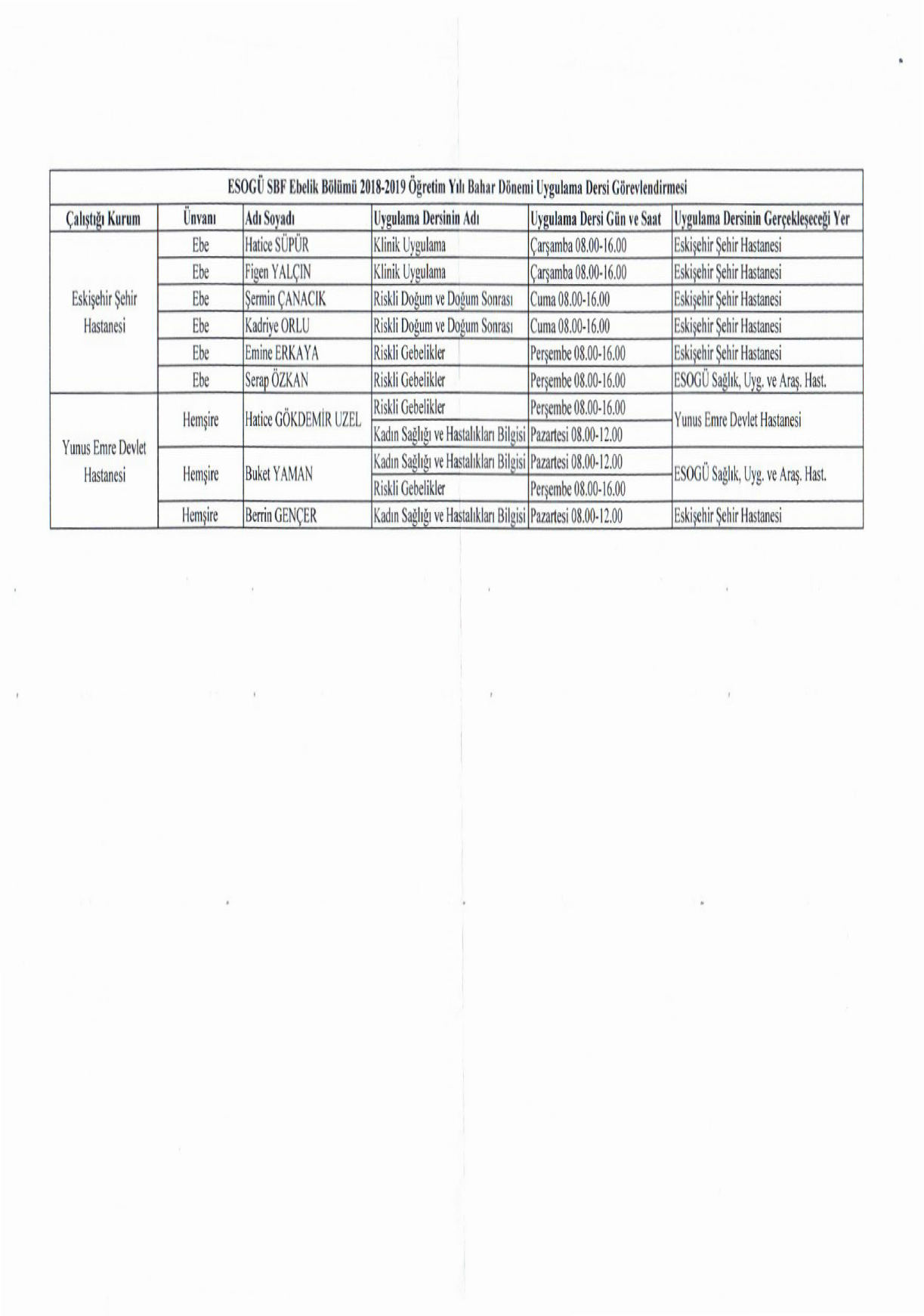 KARAR: 6) Farabi Değişim Programı kapsamında 2018-2019 Eğitim Öğretim Yılı güz dönemi yarıyılında Uluslar arası İlişkiler Birimi Koordinatörlüğünün 25.03.2019 tarih ve E.36109 sayılı yazıları ile öğrenim protokolleri, not durum belgeleri ve ders denkliği formaları, Fakültemiz Hemşirelik Bölüm Başkanlığının 01.04.2019 tarih ve E.39365 sayılı yazısı ile ders denklikleri uygun görülmüş olup, Fakültemiz Hemşirelik Bölümü, aşağıda isimleri belirtilen öğrencilerin ders denklikleri Yönetim Kurulumuzca uygun olduğuna, Rektörlük Makamına arzına, oy birliği ile karar verildi.    KARAR: 7) Eskişehir Sağlık Yüksekokulu Hemşirelik Bölümü 291120151055 numaralı Ferhat TEKKE isimli öğrencinin 13.03.2019 tarihli dilekçesi ile 291116173 kodlu Bulaşıcı Hastalıklar Hemşireliği dersine, 281116005 kodlu Bulaşıcı Hastalıklar Hemşireliği dersinin aşağıdaki tabloda belirtildiği şekilde eşdeğerliliğinin yapılmasının uygun olduğuna ve Rektörlük Makamına arzına, oy birliği ile karar verildi.T.C.ESKİŞEHİR OSMANGAZİ ÜNİVERSİTESİ SAĞLIK BİLİMLERİ FAKÜLTESİ HEMŞİRELİK BÖLÜMÜ2016 MEZUNİYET DEĞERLENDİRME ŞABLONUKARAR: 8) Eskişehir Sağlık Yüksekokulu Sağlık Yönetimi Bölümü 291420151002 numaralı Özlem YILDIZ isimli öğrencinin 01.04.2019 tarihli mazeret sınavına girme talebine ilişkin dilekçesi görüşüldü ve sınav tarihinde Çanakkale Onsekiz Mart Üniversitesi Sağlık Uygulama ve Araştırma Hastanesinden 28.03.2019 tarihinde almış olduğu 9322 numaralı Raporu ile 28-29.03.2019 tarihlerinde 2 (İki) gün raporlu olduğundan 2018-2019 Eğitim Öğretim yılı Güz Yarıyılı ara sınavı mazeret sınavına alınma talebinin uygun olduğuna ve adı geçen öğrencinin aşağıda kodu ve adı belirtilen derslerden mazeret sınavına alınmasının uygun olduğuna, ilgili öğrenciye, Öğretim elemanına bildirilmesine ve Rektörlük Makamına arzına oy birliği ile karar verildi.    KARAR:  9) Fakültemiz Hemşirelik Bölümü 281120171031 numaralı Edanur FISTIK isimli öğrencinin 25-27.Nisan.2019 izin talebi görüşüldü, Fakültemiz Hemşirelik Bölümü 281120171031 numaralı Edanur FISTIK isimli öğrenci Afyonkarahisar Sağlık Bilimleri Üniversitesinin “18.Ulusal Hemşirelik Öğrencileri Kongresi”ne katılmak üzere 25.04.2019-27.04.2019 tarihleri arasında katılım belgesi ibraz etmek koşulu ile yolluksuz-yevmiyesiz, katılım ücretsiz katılmasına, belirtilen tarihlerde izinli sayılmasının uygun olduğuna, öğrenciye bilgi verilmesine ve Rektörlük Makamına arzına, oy birliği ile karar verildi.KARAR:  10) Eskişehir Sağlık Yüksekokulu Hemşirelik Bölümü 291120151027 numaralı Aylin YEŞİLÇAY isimli öğrencinin 04.04.2019 tarihli vermiş olduğu dilekçesi ile 2018-2019 Eğitim Öğretim Yılı Bahar döneminde seçmiş olduğu İşletme Bölümü II.Öğretim 131236202 kodlu Araştırma Yöntemleri dersinin Üniversitemiz Senatosunun kararına uymadığı için  eşdeğerliliği yapılamadığından aşağıda belirtildiği şekilde silinmesi ile ders kaydının düzeltilmesinin uygun olduğuna, öğrenciye bilgi verilmesine ve Rektörlük Makamına arzına, oy birliği ile karar verildi.DERS KODUDERS ADIADI SOYADITLU281112004Beden Eğitimi IIAntrenör Esra ALDANMAZ100281312006Beden Eğitimi IIAntrenör Esra ALDANMAZ100Öğrenci NoAdı SoyadıDersin KoduŞubeDersin AdıSınavMazeret Tarihi ve Nedeni291120151119Asim ARSLAN291118178AHalk Sağlığı HemşireliğiAra sınav28.05.2019 Saat:15:00 / Raporlu 291120151119Asim ARSLAN291118170AHemşirelikte YönetimAra sınav28.05.2019 Saat:11:00 / Raporlu 291120151119Asim ARSLAN281116014AMesleki İngilizce IIAra sınav29.05.2019 Saat:09:00 / Raporlu Öğrenci NoAdı SoyadıBölümGittiği Üniversite291120151046Sabri SALTANHemşirelikSinop Üniversitesi281120161048Kübra BAYDOĞANHemşirelikNevşehir Hacı Bektaşi Veli ÜniversitesiBÖLÜM DERSLERİ (YÜKSEKOKUL)BÖLÜM DERSLERİ (YÜKSEKOKUL)BÖLÜM DERSLERİ (YÜKSEKOKUL)BÖLÜM DERSLERİ (YÜKSEKOKUL)BÖLÜM DERSLERİ (YÜKSEKOKUL)BÖLÜM DERSLERİ (YÜKSEKOKUL)BÖLÜM DERSLERİ (YÜKSEKOKUL)EŞDEĞERLENEN DERSLER (FAKÜLTE)EŞDEĞERLENEN DERSLER (FAKÜLTE)EŞDEĞERLENEN DERSLER (FAKÜLTE)EŞDEĞERLENEN DERSLER (FAKÜLTE)EŞDEĞERLENEN DERSLER (FAKÜLTE)EŞDEĞERLENEN DERSLER (FAKÜLTE)EŞDEĞERLENEN DERSLER (FAKÜLTE)DERS KODUDERSİN ADIKREDİKREDİKREDİKREDİKREDİDERS KODUDERSİN ADIKREDİKREDİKREDİKREDİKREDİDERS KODUDERSİN ADITULKECTSDERS KODUDERSİN ADITULKECTS291116173BULAŞICI HASTALIKLAR HEMŞİRELİĞİ20023281116005BULAŞICI HASTALIKLAR HEMŞİRELİĞİ20024Öğrenci NoAdı SoyadıDersin KoduŞubeDersin AdıSınavMazeret Tarihi ve Nedeni291420151002Özlem YILDIZ291418003ASağlık İşletmeciliğinde Çağdaş YönelimlerAra sınav29.05.2019 Saat:11:00 / Raporlu ÖĞRENCİ NOADI-SOYADIDERS  KODUDERS ADIYAPILMASI İSTENEN İŞLEM291120151027AYLİN YEŞİLÇAY131236202ARAŞTIRMA YÖNTEMLERİDERS SİLİNMESİ